ASOCIACIÓN LATINOAMERICANA DE ARCHIVOSFORMULARIO PARA LA PRESENTACIÓN DE PROYECTOS ARCHIVÍSTICOS(El formato de este formulario ha tenido como base y referencia el formulario de solicitud de ayuda para la convocatoria de ayudas a proyectos archivísticos del Programa IBERARCHIVOS) Datos de registro (a rellenar por la ALA)Datos de identificación del solicitante1.	Datos de la institución solicitante2.	Datos personales del/de la solicitante (Representante Legal para la institución):3.	Dirección para la correspondencia4.	Datos del/ la solicitante individual y coordinador/a general del proyecto 5.	Datos del/de la responsable de la ejecución del proyecto en apoyo al coordinador/a general del proyecto6. Recepción de apoyo previo por parte de la ALAIII.	Datos sobre el proyecto archivísticoDenominación del título del proyecto y breve descripción del mismo (máx. 200 palabras)Contextualización previa Contexto previo en el ámbito del proyecto Indique el estado actual que se presenta. Debe rellenar la tabla dependiendo del proyecto que se trate. Contexto proyecto. Indicar el estado actual del proyecto que desea presentar. Mencione la situación que se presenta y que se pretende sea modificada por este proyecto. En el caso de proyectos de formación o capacitación, indique siempre la necesidad formativa a cubrir con el proyecto, el público al que va dirigido, el perfil del profesorado y cómo pretende plantearlo desde el punto de vista organizativo y logístico. Actividades realizadas previamente en relación con el proyecto. Líneas de acción prioritariasSeñale y justifique la(s) línea(s) de acción prioritaria(s) a la(s) que se refiere el proyecto (máximo 2 líneas). Lea para ello atentamente la explicación de cada línea de acción en el Plan Estratégico de la ALA 2020-2024, ya que cada una de ellas será evaluada según esta explicación precisa y no según otras posibles interpretaciones de la línea en cuestión. https://www.alaarchivos.org/plan-estrategico/ Objetivo general del proyecto Indique el estado deseado o impacto que pretende alcanzar con este proyecto. Describa en el campo de texto libre de forma muy breve los objetivos generales, pero con información suficiente para aclarar qué resultados se pretenden lograr con el proyecto. Cronograma Ingrese la descripción del objetivo específico, así como las iniciativas / actividad que apoyarán la implementación del objetivo específico a alcanzar. La unidad de medida y las metas deben ingresarse en la columna respectiva. Indique las actividades a realizar y marque con una “X” los meses en los que estaría prevista la actividad. Señale los indicadores y fuentes de verificación para la evaluación del cumplimiento del objetivo general.Resultados previstos (nivel de impacto para el acceso de la ciudadanía iberoamericana a los archivos y/o para el desarrollo archivístico de la región)Para la evaluación del cumplimiento de los objetivos y de los resultados logrados, indique las iniciativas / actividades, los indicadores, las unidades de medida y las fuentes de verificación.IV. Datos de Recursos HumanosPlantilla de personal del proyectoIndique la plantilla de personal con los que plantea realizar el proyecto, señalando los perfiles profesionales considerados y la cantidad de recursos humanos (RH) por perfil.V. Datos específicos sobre el apoyo solicitadoPresupuesto total de gastos del proyectoDesglose de los gastos y apoyoObservaciones al presupuesto (Máximo 500 palabras)Desglose todo aquello que considere conveniente de los conceptos presupuestarios justificando los costes nacionales para los gastos previstos en el proyecto. Si se hubieran solicitado presupuestos previos de dichos gastos, sería conveniente que se adjuntaran en este apartado. VI. Informaciones complementariasBreve semblanza institucional o personal (Máximo 500 palabras)Otros aspectos a evaluarIndique las buenas prácticas que ha desarrollado la institución o el solicitante y que considera importantes para la realización del proyecto y otros aspectos que considere resaltar con fines de evaluación.VII. Declaración de compromiso y firma del Representante legal de la Institución o coordinador del proyecto.1. Declaro que reúno todos los requisitos para presentar el proyecto archivístico2. Acepto el compromiso de someterme a las normas de la ALA, facilitar la información y documentación que se solicite.3. La simple recepción de este formulario no implica la aceptación por parte de la ALA de la validez e idoneidad de su contenido.Número de expediente:Año:Nombre o razón social:Nombre o razón social:Nombre o razón social:Nombre o razón social:Nombre o razón social:Nombre o razón social:Nombre o razón social:Siglas:Siglas:Siglas:Calle:Calle:N.º:Ciudad:C.I.F.:TeléfonoTeléfonoE-mail:E-mail:E-mail:Página web:Página web:Página web:Número de membresía vigente ALA:Número de membresía vigente ALA:Número de membresía vigente ALA:1er Apellido:Teléfono:2º Apellido:E-mail:Nombre (s):Cargo en la institución:Cargo en la institución:Documento Nacional de Identidad:Documento Nacional de Identidad:Calle:N.º:Ciudad:País:Código Postal:Código Postal:1er Apellido:Teléfono:2º Apellido:E-mail:Nombre (s):Cargo en la institución:Cargo en la institución:Documento Nacional de Identidad:Documento Nacional de Identidad:Número de membresía vigente ALA:Número de membresía vigente ALA:Grupo de trabajo de ALA al que este afiliado y respalda el proyecto de investigaciónGrupo de trabajo de ALA al que este afiliado y respalda el proyecto de investigación1er Apellido:Teléfono:2º Apellido:E-mail:Nombre (s):Función /cargo en la institución:Función /cargo en la institución:Número de Documento Nacional de Identidad:Número de Documento Nacional de Identidad:Número de membresía vigente ALA:Número de membresía vigente ALA:¿La entidad, persona física o equipo de trabajo solicitante ha sido beneficiado anteriormente con algún apoyo de la ALA, para la ejecución de algún proyecto archivístico?SÍNOIndique todos los proyectos aprobados (Si es más de un proyecto, detallar en anexo al final del formulario)Descripción (máximo 500 palabras)Actividades previas relacionadas con el proyecto archivísticoActividades previas relacionadas con el proyecto archivísticoActividades previas relacionadas con el proyecto archivísticoActividades previas relacionadas con el proyecto archivísticoActividades previas relacionadas con el proyecto archivísticoActividades previas relacionadas con el proyecto archivístico#Tipo de actividad (a)Actividad / Iniciativa específicaResultadoFuentes de verificaciónN/A1238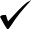 #Línea de acciónJustificación (máximo 100 palabras)1Fortalecimiento del conocimiento y análisis comparado de la legislación de archivos en la región2Fomentar la recopilación y difusión de conocimiento y buenas prácticas en torno a la gestión de archivos3Incentivar el intercambio de profesionales de archivos4Establecer alianzas estratégicas con los productores de documentos y responsables de las prácticas de la administración.5Impulsar políticas de gestión y valoración documental.6Promover buenas prácticas para el buen gobierno y rendición de cuentas.7Gestionar una estrategia de Comunicación para la promoción de políticas públicas.8Implementar Programa de capacitación para fortalecer las capacidades de los profesionales del sector.9Incidir en el currículo formativo10Promover instancias de intercambio profesional11Incentivar el reconocimiento profesional/laboral de los archivistas12Historia de la archivística,  comprensión del pasado, presente y futuro de la disciplina, instituciones, formación, técnicas y procedimientos, pensamiento archivístico.13NO se engloba en ninguna de las líneas prioritarias#PropósitoJustificación (máximo 200 palabras por ítem)1¿Por qué considera importante llevar a cabo el proyecto?2¿Qué efectos intenta obtener con los resultados que propone?3Indique los beneficiarios directos e indirectos de los resultados del proyecto, prestando especial atención al impacto en la ciudadanía y la comunidad archivística latinoamericana4¿Qué elementos del proyecto considera más innovadores y, por lo tanto, constituyen un valor añadido para los beneficiarios del proyecto?5.Duración del proyecto(en meses, con un máximo de 1 año)Cronograma del proyecto (máximo 1 año)Cronograma del proyecto (máximo 1 año)Cronograma del proyecto (máximo 1 año)Cronograma del proyecto (máximo 1 año)Cronograma del proyecto (máximo 1 año)Cronograma del proyecto (máximo 1 año)Cronograma del proyecto (máximo 1 año)Cronograma del proyecto (máximo 1 año)Cronograma del proyecto (máximo 1 año)Cronograma del proyecto (máximo 1 año)Cronograma del proyecto (máximo 1 año)Cronograma del proyecto (máximo 1 año)Cronograma del proyecto (máximo 1 año)Cronograma del proyecto (máximo 1 año)Descripción deObjetivo específicoDescripción de Iniciativa/ ActividadBimestre 1Bimestre 2Bimestre 3Bimestre 4Bimestre 5Bimestre 6IndicadorUnidadMedidaMeta/ CantidadFuente de Verificación#ObjetivoIniciativa/ ActividadIndicadorU.M.Meta /CantidadFuentes de verificaciónN/A1Garantizar el acceso a los ciudadanos de manera pública y gratuita de los fondos documentales resultantes de la intervención subvencionada por Iberarchivos 2Fomentar un impacto positivo en el desarrollo de capacidades para el desempeño de la profesión archivística en Iberoamérica3Fomentar un impacto positivo en el fortalecimiento institucional4Pretende impulsar y/o implementar políticas públicas en materia de archivos dando respuesta a la demanda social de mayor transparencia administrativa, como fundamento del buen gobierno5Fomentar la innovación en el tratamiento archivístico6Otros Perfiles ProfesionalesPerfiles ProfesionalesPerfiles ProfesionalesPerfiles ProfesionalesPerfiles ProfesionalesPerfiles Profesionales#Competencias Profesionales PuestoFunción / Actividad /TareaFunción / Actividad /TareaCantidad RH12345CONCEPTODólares Porcentaje sobre el total de gastosFondos propios (de la entidad solicitante)TOTALCONCEPTOBúsqueda de financiamiento (USD) Fondos propios(USD)Personal/Recursos Humanos (contratación directa para este proyecto por parte de la institución solicitante)Dietas (viáticos) y otros gastos de viaje (especificar en el campo observaciones la necesidad de estos gastos)Arrendamiento/Contratación externa o tercerizada/Subcontratación de servicios técnicos y profesionales (especificar en el campo observaciones qué tipo de servicios son y justificar por qué no es posible realizar esas actividades con Recursos Humanos propios)Edición de publicaciones Gastos administrativos: gestión, administración o comisiones bancarias, entre otros)Material inventariable Material no inventariableDifusión y publicidad Otros gastos no contemplados en el desglose (especificar el gasto en campo observaciones)TOTALFecha y lugar: Firma original:___________________________Representante legal de la institución y/o Coordinador(a) general del proyecto 